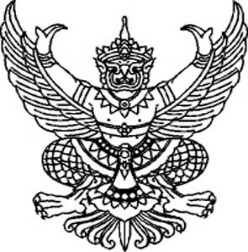 ที่  มท 0815.4/ว                                                            ถึง สำนักงานส่งเสริมการปกครองท้องถิ่นจังหวัดทุกจังหวัด                 ตามหนังสือกรมส่งเสริมการปกครองท้องถิ่น ด่วนที่สุด ที่ มท 0815.4/ว 4027 
ลงวันที่ 29 กันยายน 2566 แจ้งขอความร่วมมือจังหวัด เพื่อแจ้งองค์กรปกครองส่วนท้องถิ่นทุกแห่งทราบ
และพิจารณาอนุญาตให้บุคลากรองค์กรปกครองส่วนท้องถิ่น เข้ารับการฝึกอบรมตามโครงการฝึกอบรม
เชิงปฏิบัติการ การใช้งานระบบการประเมินผลและการรายงานผลโครงการตามยุทธศาสตร์ชาติ ภายใต้ระบบ e-Plan จำนวน 10 รุ่น ตั้งแต่วันที่ 23 พฤศจิกายน 2566 ถึงวันที่ 4 มีนาคม 2567 โดยกำหนดให้ส่งใบแจ้งยืนยัน
การตอบรับให้กรมส่งเสริมการปกครองท้องถิ่นทราบและแจ้งให้ชำระเงินค่าลงทะเบียนคนละ 5,200 บาท 
ผ่านธนาคารกรุงไทย จำกัด (มหาชน) ทุกสาขา บัญชีเลขที่ 006-6-07432-0 Company Code : 9344                  ในการนี้กรมส่งเสริมการปกครองท้องถิ่นขอความอนุเคราะห์แจ้งองค์กรปกครองส่วนท้องถิ่นทุกแห่ง
เพิ่มเติมเกี่ยวกับตารางเปิด – ปิด ระบบการชำระเงินค่าลงทะเบียนโครงการฝึกอบรมเชิงปฏิบัติการ การใช้งานระบบการประเมินผลและการรายงานผลโครงการตามยุทธศาสตร์ชาติ ภายใต้ระบบ e-Plan และ QR code กลุ่มไลน์ “โครงการอบรม eplan 67” รายละเอียดปรากฏตามเอกสารที่แนบมาพร้อมนี้                      กรมส่งเสริมการปกครองท้องถิ่น                                                             ตุลาคม 2566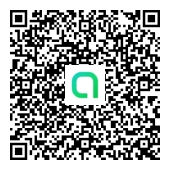 ตารางเปิด – ปิด ระบบการชำระเงินค่าลงทะเบียนโครงการฝึกอบรมเชิงปฏิบัติการ การใช้งานระบบการประเมินผลและการรายงานผลโครงการตามยุทธศาสตร์ชาติ ภายใต้ระบบ e-Plan วันที่ 23 พฤศจิกายน 2566 ถึงวันที่ 4 มีนาคม 2567
รุ่นที่วันที่เปิดระบบการชำระเงินค่าลงทะเบียนวันที่ปิดระบบการชำระเงินค่าลงทะเบียน1วันที่ 12 ตุลาคม 2566วันที่ 9 พฤศจิกายน 25662วันที่ 12 ตุลาคม 2566วันที่ 21 พฤศจิกายน 25663วันที่ 12 ตุลาคม 2566วันที่ 24 พฤศจิกายน 25664วันที่ 12 ตุลาคม 2566วันที่ 1 ธันวาคม 25665วันที่ 12 ตุลาคม 2566วันที่ 24 ธันวาคม 25666วันที่ 12 ตุลาคม 2566วันที่ 3 มกราคม 25677วันที่ 12 ตุลาคม 2566วันที่ 22 มกราคม 25678วันที่ 12 ตุลาคม 2566วันที่ 31 มกราคม 25679วันที่ 12 ตุลาคม 2566วันที่ 5 กุมภาพันธ์ 256710วันที่ 12 ตุลาคม 2566วันที่ 16 กุมภาพันธ์ 2567